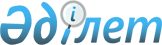 О некоторых вопросах акционерного общества "Национальная компания "KAZAKH INVEST"Постановление Правительства Республики Казахстан от 22 июня 2017 года № 385.
      Правительство Республики Казахстан ПОСТАНОВЛЯЕТ:
      1. Передать права владения и пользования государственным пакетом акций акционерного общества "Национальная компания "KAZAKH INVEST" в размере 49 % Министерству по инвестициям и развитию Республики Казахстан.
      2. Министерству по инвестициям и развитию Республики Казахстан совместно с Комитетом государственного имущества и приватизации Министерства финансов Республики Казахстан в установленном законодательством Республики Казахстан порядке принять иные меры, вытекающие из настоящего постановления. 
      3. Утвердить прилагаемые изменения, которые вносятся в некоторые решения Правительства Республики Казахстан.
      4. Настоящее постановление вводится в действие со дня его подписания. Изменения, которые вносятся
в некоторые решения Правительства Республики Казахстан
      1. Утратил силу постановлением Правительства РК от 20.04.2022 № 231 (вводится в действие по истечении десяти календарных дней после дня его первого официального опубликования).
      2. В постановлении Правительства Республики Казахстан от 9 июля 2009 года № 1048 "Об образовании Координационного совета по форсированному индустриальному развитию Республики Казахстан":
      в составе Координационного совета по форсированному индустриальному развитию Республики Казахстан, утвержденном указанным постановлением:
      строку "председатель правления акционерного общества "Национальное агентство по экспорту и инвестициям "KAZNEX INVEST" (по согласованию)" изложить в следующей редакции:
      "председатель правления акционерного общества "Национальная компания "KAZAKH INVEST" (по согласованию)".
      3. В постановлении Правительства Республики Казахстан от 6 декабря 2016 года № 775 "О реализации Закона Республики Казахстан "О республиканском бюджете на 2017 – 2019 годы":
      в приложении 27 к указанному постановлению:
      в перечне государственных заданий на 2017 год: 
      строку, порядковый номер 89, изложить в следующей редакции:
      "
      ".
					© 2012. РГП на ПХВ «Институт законодательства и правовой информации Республики Казахстан» Министерства юстиции Республики Казахстан
				
      Премьер-МинистрРеспублики Казахстан 

Б. Сагинтаев
Утверждены
постановлением Правительства
Республики Казахстан
от 22 июня 2017 года № 385
89
Услуги по выработке рекомендаций по совершенствованию механизмов привлечения инвестиций и продвижению инвестиционного имиджа с привлечением специалистов международного уровня
Выработка рекомендаций по совершенствованию механизмов привлечения инвестиций и продвижению инвестиционного имиджа путем привлечения международной компании, обладающей практическим опытом в реализации успешных государственных реформ
Министерство по инвестициям и развитию Республики Казахстан 
АО "Национальная компания "KAZAKH INVEST"
204 "Создание условий для привлечения инвестиций"
100 "Содействие привлечению инвестиций в Республику Казахстан"
339 556